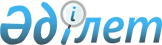 "Қосылған құн салығы есепке алу әдісімен төленетін импортталатын тауарлардың тізбесін және оны қалыптастыру қағидаларын бекіту туралы" Қазақстан Республикасы Ұлттық экономика министрінің міндетін атқарушының 2018 жылғы 21 ақпандағы № 67 бұйрығына өзгерістер енгізу туралыҚазақстан Республикасы Ұлттық экономика министрінің 2019 жылғы 11 желтоқсандағы № 93 бұйрығы. Қазақстан Республикасының Әділет министрлігінде 2019 жылғы 13 желтоқсанда № 19734 болып тіркелді
      БҰЙЫРАМЫН: 
      1. "Қосылған құн салығы есепке алу әдісімен төленетін импортталатын тауарлардың тізбесін және оны қалыптастыру қағидаларын бекіту туралы" Қазақстан Республикасы Ұлттық экономика министрінің міндетін атқарушының 2018 жылғы 21 ақпандағы № 67 бұйрығына (Нормативтік құқықтық актілерді мемлекеттік тіркеу тізілімінде № 16509 болып тіркелген, 2018 жылғы 16 наурызда "Әділет" ақпараттық-құқықтық жүйесінде жарияланған) мынадай өзгерістер енгізілсін:
      көрсетілген бұйрықпен бекітілген Қосылған құн салығы есепке алу әдісімен төленетін импортталатын тауарлардың тізбесінде:
      реттік нөмірі 207-жол мынадай редакцияда жазылсын:
      "
      қосымша мынадай редакцияда жазылсын:
      "Ескертпе:
      қосылған құн салығынан босату мақсаттары үшiн тауарлар Еуразиялық экономикалық одақтың сыртқы экономикалық қызметінің тауар номенклатурасының кодтарымен айқындалады. Тауарлардың атаулары пайдалануға ыңғайлы болу үшiн келтiрiлген.
      * тауарлар номенклатурасы код арқылы, сол сияқты тауарлар атауы арқылы да айқындалады.".
      2. Салық және кеден саясаты департаменті заңнамада белгіленген тәртіппен:
      1) осы бұйрықты Қазақстан Республикасының Әділет министрлігінде мемлекеттік тіркеуді; 
      2) осы бұйрықты Қазақстан Республикасының Ұлттық экономика министрлігінің интернет-ресурсында орналастыруды; 
      3) осы бұйрық Қазақстан Республикасының Әділет министрлігінде мемлекеттік тіркелгеннен кейін он жұмыс күні ішінде Қазақстан Республикасының Ұлттық экономика министрлігінің Заң департаментіне осы тармақтың 1) және 2) тармақшаларында көзделген іс-шаралардың орындалуы туралы мәліметтер беруді қамтамасыз етсін.
      3. Осы бұйрықтың орындалуын бақылау жетекшілік ететін Қазақстан Республикасының Ұлттық экономика вице-министріне жүктелсін.
      4. Осы бұйрық алғашқы ресми жарияланған күнінен кейін күнтізбелік он күн өткен соң қолданысқа енгізіледі және 2018 жылғы 27 наурыздан бастап туындаған қатынастарға қолданылады.
					© 2012. Қазақстан Республикасы Әділет министрлігінің «Қазақстан Республикасының Заңнама және құқықтық ақпарат институты» ШЖҚ РМК
				
2207.
Биіктігі 60 см-ден асатын алынбайтын ернеулері бар, өздігінен жүрмейтін ашық темір жол, жүк вагондары (жартылай вагондары)*
8606 92 000 0-ден";
      Қазақстан Республикасының
Ұлттық экономика министрі 

Р. Даленов
